PTO Membership Form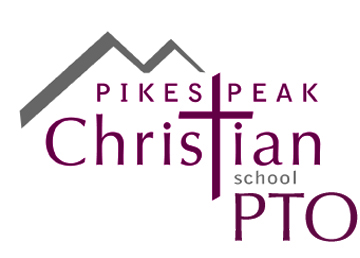 We need you!Come and get connected with people who have the same interests as you… OUR KIDS!We value your thoughts and help in making our school the best!  Being a member of the PTO is a great way to get involved and have fun at the same time.  While membership is not required to help with PTO, it is required to have voting privileges at our monthly meetings and have a direct voice on how funds are distributed.There are 2 options on how to become a voting member of PTO:Pay a yearly membership fee ($20 for families or $10 for teachers)Volunteer 4 hours towards PTO (this includes attending meetings and helping with PTO events like Fall Festival, Book Fair, and Valentine’s Grams)If you would like to be considered a member, please list your contact info below and if you’d like to pay the fee or volunteer time.  We’re so excited to have you join us!____  I’d like to pay the membership fee of $____________  I’d like to volunteer 4 hours insteadName:________________________________________________________________________Phone:________________________________________________________________________Email:________________________________________________________________________